AÇÃO		 IDENTIFICAÇÃONome		Doc. Identificação:	Tipo     Nº   Válido até  Freguesia de nascimento	Data de nascimento		NIF	           NISS	Morada			Código Postal			Freguesia de residência	Contacto Telefónico     E-mail  HABILITAÇÕES LITERÁRIASNível de qualificação		SITUAÇÃO PROFISSIONALCondição laboral		(Caso esteja desempregado ignore os itens que se seguem associados à condição laboral)Empresa onde trabalha	Morada      Código Postal  Freguesia    Dimensão da Empresa   Função  TIVE CONHECIMENTO DA AÇÃO ATRAVÉS DE	DOCUMENTAÇÃO A ENTREGAR◊  Fotocópia do Doc. Identificação  ◊  Fotocópia do NIF  ◊  Fotocópia do NISS  ◊  Foto tipo Passe◊  Certif. Habilitações ◊ Curriculum Vitae  ◊ Declaração da Entidade Patronal / IEFP / Honra◊  Comprovativo do NIBTOMEI CONHECIMENTO E CONCORDO COM AS CONDIÇÕES DA AÇÃOData   Assinatura Reservado aos Serviços de SecretariadoNº de Inscrição  _______                         Recebido  _______________________                                     Data,  ____ / ____ / _______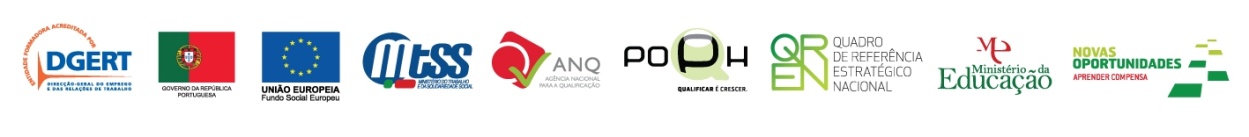 